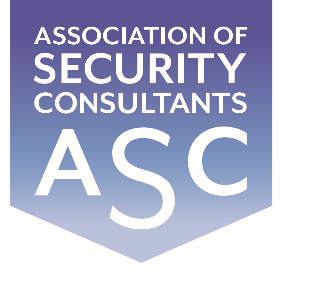 Certificate of MembershipThis is to certify thatBen Mulhollandhas been enrolled as an associate of the Association of Security Consultantsand is pledged to maintain its code of professional competence and integrity.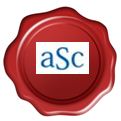 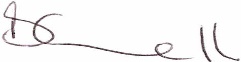 Date of Enrolment:		                     Membership No:			  Joe Connell	  		             15th March 2023			   	     AM4255				   Chairman